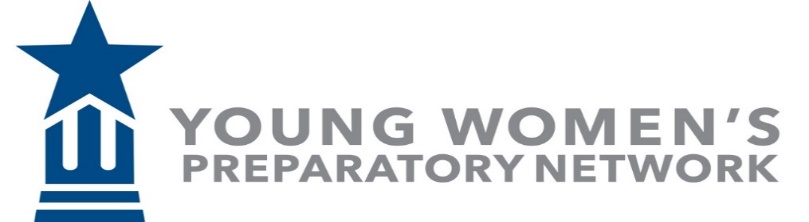 1882 Governing BoardMeeting Notice & AgendaNotice is hereby given that on Thursday 25, 2021, the Young Women’s Preparatory Network 1882 Governing Board will hold a regularly scheduled virtual meeting beginning at 11:30 a.m. The subjects to be discussed or considered or upon which any formal action may be taken are listed on the agenda which is made a part of this notice. Items do not have to be taken in the order shown on this notice. Join Zoom Meet:https://zoom.us/j/99564686397?pwd=emNVaURjVWkxeEp0UzNtVmlZbzVadz09Agenda:Call Meeting to Order-Dr. Sharonda Pruitt, Governing Board ChairmanMission Moment-YWLA Primary San AntonioApproval of November 2020 Meeting MinutesInformation and Discussion ItemsYWPN Chief Executive Officer Update-Lynn Mcee, CEO1882 Executive Director Update-Berta Fogerson, Chief Academic & Accountability OfficerPresentationsSan Antonio’s Young Women’s Leadership Academy Primary-Progress Update: Delia McLerran, Head of SchoolsSan Antonio’s Young Women’s Leadership Academy Secondary-Progress Update: Delia McLerran, Head of SchoolsYoung Women’s Leadership Academy of Midland Campus-Progress Update: Jennifer Seybert, PrincipalMeeting AdjournmentNext Virtual Meeting:  May 13, 2021